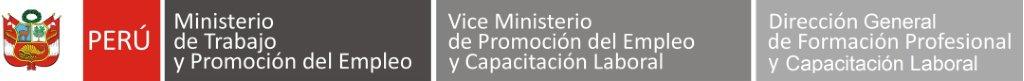 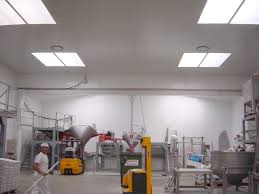 PRESENTACIÓNEste módulo es el instrumento técnico que describe las capacidades (conjunto de conocimientos, habilidades, destrezas y actitudes) identificadas con el sector manufactura (empleadores y trabajadores) y que serán desarrolladas a través de programas de capacitación, preparando a los participantes para desempeñarse en puestos de trabajo relacionados con las tareas de Fermentación y horneado del pan. Características:El módulo Fermentación y horneado del pan te prepara para trabajar como:Tareas de fermentación y horneado.Otros afines al puesto.El módulo de Fermentación y horneado del pan tiene una duración  de 50  horas cronológicas, como mínimo.  La vigencia del módulo es desde………………..   hasta……………………..El programa de capacitación del módulo Fermentación y horneado del pan sugiere las unidades de aprendizaje o cursos:Verificado de los procesos y factores para la fermentación.Horneado de las piezas teniendo en cuenta los factores de tiempo.Módulo de Capacitación Nº 3Asociado a la Unidad de Competencia N° 3Preparar las condiciones de trabajo del área de panadería, según las buenas prácticas de manufactura y manipulación de alimentos, y las normas de seguridad industrial.Perfil del formador o capacitadorDominio de los conocimientos y las técnicas relacionadas a técnicas relacionadas a la panificación, experto en la ejecución de procesos de fraccionado, formado, barnizado y enfriamiento.Título profesional o certificación de competencias laborales.Experiencia profesional  de un mínimo de 3 años en el campo de las competencias relacionadas con este módulo formativo.Competencias pedagógicas o metodológicas acreditadas de acuerdo con lo que establezcan las administraciones competentes.                      CONSIDERACIONES PARA EL DESARROLLO DE LA CAPACITACIÓNFICHA TÉCNICA DEL PERFIL OCUPACIONAL Y MÓDULOS RELACIONADOSFERMENTACIÓN Y HORNEADO DEL PANCAPACIDADESCRITERIOS DE EVALUACIÓNControlar el proceso de fermentación, tomando en cuenta los factores de control (tiempo, humedad, temperatura), considerando las buenas prácticas de manufactura y manipulación de alimentos y respetando las normas de seguridad industrial.Viste la ropa de trabajo, traslada la masa formada al área de fermentación, y controla el tiempo, la temperatura y la humedad relativa de fermentación, según la ficha técnica y considerando las normas de sanidad.Verificar el volumen,  considerando las buenas prácticas de manufactura y manipulación de alimentos y respetando las normas de seguridad industria.Viste la ropa de trabajo, verifica y traslada la masa fermentada de la mesa de trabajo al área de cocción y barniza, decora, tablea o corta, según tipo de producto, considerando las normas de sanidad.Hornear las piezas de masa fermentada, tomando en cuenta los factores de control (tiempo, temperatura, vapor, reposo y secado), de acuerdo con el tipo de pan y horno (de piso y de rotativo), considerando las buenas prácticas de la manufactura y manipulación de alimentos y respetando las normas de seguridad industrial.Viste la ropa de trabajo y acondiciona el horno en caso de horno artesanal, verifica el combustible y el funcionamiento del soplete, según las normas de sanidad vigente.Verifica el óptimo funcionamiento de las llaves, el encendido del horno industrial, programación y temperatura de calentamiento, según la ficha técnica y las normas de seguridad. Ingresa la masa fermentada al horno precalentado, tomando en cuenta los factores de control -tiempo, temperatura, vapor, reposo y secado-, controla el tiempo de cocción de la masa y retira las piezas de pan y las traslada al área de enfriamiento, según la ficha técnica, considera las normas de seguridad.CONTENIDOS BÁSICOSCONTENIDOS BÁSICOSRopa de trabajo, características.Técnicas tableado barnizado y encimado de panificación.Procesos de fermentación del pan.Manual de seguridad, higiene y sanidad.Técnicas de horneado.Tipo y uso del horno y batería de panadería.Normas de seguridad, higiene y sanidad.Ropa de trabajo, características.Técnicas tableado barnizado y encimado de panificación.Procesos de fermentación del pan.Manual de seguridad, higiene y sanidad.Técnicas de horneado.Tipo y uso del horno y batería de panadería.Normas de seguridad, higiene y sanidad.ACTITUDESACTITUDESRespetar las normas de higiene, sanidad y seguridad establecidas.Valorar y colaborar en el orden, limpieza y cuidado de su lugar de trabajo y el medio ambiente en general.Demostrar responsabilidad en el manejo de las herramientas y equipos.Valorar la cooperación y el trabajo en equipo.Demostrar interés y respeto por las opiniones, estrategias y soluciones de los otros.Mostrar comprensión por los intereses, motivaciones, afectos o sentimientos de los demás.Valorar la exactitud en el cumplimiento de las instrucciones y las especificaciones técnicas.Demostrar confianza en su propia capacidad para resolver problemas.Respetar las normas de higiene, sanidad y seguridad establecidas.Valorar y colaborar en el orden, limpieza y cuidado de su lugar de trabajo y el medio ambiente en general.Demostrar responsabilidad en el manejo de las herramientas y equipos.Valorar la cooperación y el trabajo en equipo.Demostrar interés y respeto por las opiniones, estrategias y soluciones de los otros.Mostrar comprensión por los intereses, motivaciones, afectos o sentimientos de los demás.Valorar la exactitud en el cumplimiento de las instrucciones y las especificaciones técnicas.Demostrar confianza en su propia capacidad para resolver problemas.CONTEXTO FORMATIVO(requisitos mínimos)CONTEXTO FORMATIVO(requisitos mínimos)Equipo personal de trabajo o indumentaria de trabajo:Ropa de trabajo de color claro (mandil pantalón, polo, botas de jebe antideslizante de caña alta, cofia o toca, guantes, mascarilla).Equipamiento:Horno Artesanal.Horno Industrial.Cámara de fermentación.Área de fermentación artesanal.Coche.Estantería.Tablas.Útiles / Herramientas: Bolsas de plástico.Fundas.Costal de yute.Palos.Recipiente grande.Foco o linterna.Canasta grande.Pala de horno.Gancho o cuchara.Latas o bandejas.Caballetes.Materiales de consumo:Leña (en caso de horno artesanal).Combustible.Productos y resultadosHorno correctamente empleado.Masa correctamente fermentada, tableada barnizada y/o encimada.Masa formada correctamente fermentada.Orden de producción recepcionadas e interpretada correctamente.Pan horneado correctamente.Ropa de trabajo correctamente colocada.Tiempo de cocción  controlado correctamente.Tiempo, temperatura y humedad controlada correctamente.Información / FormatosManual de procedimientos, higiene, sanidad y seguridad industrial.Manual de buenas prácticas de manufactura y manipulación de alimentos.Ficha técnica del establecimiento  para la producción de panes.Espacios e Instalaciones:Área de producción.Área de enfriamiento.Equipo personal de trabajo o indumentaria de trabajo:Ropa de trabajo de color claro (mandil pantalón, polo, botas de jebe antideslizante de caña alta, cofia o toca, guantes, mascarilla).Equipamiento:Horno Artesanal.Horno Industrial.Cámara de fermentación.Área de fermentación artesanal.Coche.Estantería.Tablas.Útiles / Herramientas: Bolsas de plástico.Fundas.Costal de yute.Palos.Recipiente grande.Foco o linterna.Canasta grande.Pala de horno.Gancho o cuchara.Latas o bandejas.Caballetes.Materiales de consumo:Leña (en caso de horno artesanal).Combustible.Productos y resultadosHorno correctamente empleado.Masa correctamente fermentada, tableada barnizada y/o encimada.Masa formada correctamente fermentada.Orden de producción recepcionadas e interpretada correctamente.Pan horneado correctamente.Ropa de trabajo correctamente colocada.Tiempo de cocción  controlado correctamente.Tiempo, temperatura y humedad controlada correctamente.Información / FormatosManual de procedimientos, higiene, sanidad y seguridad industrial.Manual de buenas prácticas de manufactura y manipulación de alimentos.Ficha técnica del establecimiento  para la producción de panes.Espacios e Instalaciones:Área de producción.Área de enfriamiento.CRITERIOS DE EVALUACIÓNINDICADORESViste la ropa de trabajo, traslada la masa formada al área de fermentación, y controla el tiempo, la temperatura y la humedad relativa de fermentación, según la ficha técnica y considerando las normas de sanidad.Viste la ropa de trabajo, teniendo en cuenta la higiene, aseo personal y las normas de sanidad y seguridad industrial.Traslada la masa formada al área de fermentación, considerando las buenas prácticas de manufactura y manipulación de alimentos y las normas de seguridad industrial.Controla el tiempo, la temperatura y la humedad relativa de fermentación, según la ficha técnica y considerando las normas de sanidad o de seguridad industrial.Viste la ropa de trabajo, verifica y traslada la masa fermentada de la mesa de trabajo al área de cocción y barniza, decora, tablea o corta, según tipo de producto, considerando las normas de sanidad.Viste la ropa de trabajo, teniendo en cuenta la higiene, aseo personal y las normas de sanidad y seguridad industrial vigente.Verifica la masa fermentada, según tiempo, volumen y el tipo de pan, considerando las normas de sanidad.Traslada la masa fermentada de la mesa de trabajo al área de cocción.Barniza, decora, encima, tablea o corta según tipo de producto  y considerando las normas de sanidad y de seguridad industrial.Viste la ropa de trabajo y acondiciona el horno en caso de horno artesanal, verifica el combustible y el funcionamiento del soplete, según las normas de sanidad vigente.Viste la ropa de trabajo, teniendo en cuenta la higiene, aseo personal y las normas de sanidad y seguridad industrial vigente.Acondiciona el horno, en caso de horno artesanal, verifica la disposición de combustible, el funcionamiento óptimo del soplete.Verifica el óptimo funcionamiento de las llaves, el encendido del horno industrial, programación y temperatura de calentamiento, según la ficha técnica y las normas de seguridad. Verifica el óptimo funcionamiento de las llaves, el correcto encendido del horno industrial y su programación (tiempo, vapor, ventilador, secado).Verifica la temperatura de calentamiento del horno, según la ficha técnica y considerando las normas de seguridad industrial.Ingresa la masa fermentada al horno precalentado, tomando en cuenta los factores de control, mide el tiempo de cocción de la masa y retira las piezas de pan y las traslada al área de enfriamiento, según la ficha técnica, considera las normas de seguridad.Ingresa la masa fermentada al horno pre calentado; tomando en cuenta los factores de control (tiempo, temperatura, vapor, reposo y secado) de acuerdo con el tipo de pan y considerando las normas de seguridad industrial.Controla el tiempo de cocción de la masa, según la ficha técnica y considerando las normas de seguridad industrial.Retira las piezas de pan y los traslada al área de enfriamiento, considerando las normas de sanidad y de seguridad industrial.SectorManufacturaFamilia productivaIndustria AlimentariaDivisiónElaboración de productos alimenticiosCódigo de perfilC0610002Perfil OcupacionalPanaderoCompetencia generalElaborar productos de panadería a partir de la elección de insumos básicos, complementarios y productos auxiliares, según el plan de producción del establecimiento, considerando las buenas prácticas de la manufactura y manipulación de alimentos y las normas de seguridad industrial.Nivel de competenciaUnidad de competenciaCódigo de la unidad de competenciaMódulos de capacitaciónCódigo del móduloHoras mínimas2Preparar las condiciones de trabajo del área de panadería, según las buenas prácticas de manufactura y manipulación de alimentos y las normas de seguridad industrial.C0610002 - 1Acondiciona-miento del área de panaderíaC0610002 - 1 - M001 - V1302Realizar los procesos de fraccionado, formado, barnizado y enfriamiento, según las buenas prácticas de manufactura y manipulación de alimentos y las normas de seguridad industrial.C0610002 - 2Operaciones en el área de panadería.C0610002 - 2 - M002 - V1502Realizar el control de la fermentación y el proceso de horneado del producto, según las buenas prácticas de manufactura y manipulación de alimentos y las normas de seguridad industrial.C0610002 - 3Fermentación y horneado del pan.C0610002 - 3 - M003 - V1502Elaborar piezas de pan, de acuerdo a la orden de producción y la ficha técnica del producto, según las buenas prácticas de manufactura y manipulación de alimentos y normas de seguridad industrial.C0610002 - 4Producción de panes.C0610002 - 4 - M004 - V1502Desarrollar el plan de producción y realizar el cierre del área de producción, según las buenas prácticas de manufactura y las normas de seguridad industrial.C0610002 - 5Supervisión de panadería.C0610002 - 5 - M005 - V140